Об избрании заместителя председателя территориальной избирательной комиссии Таштыпского районаВ соответствии с пунктом 13 статьи 28 Федерального закона от 12 июня 2002 года N 67-ФЗ «Об основных гарантиях избирательных прав и права на участие  в референдуме граждан Российской Федерации», частью 13 статьи 10 Закона Республики Хакасия от 20.12.2012 года № 123-ЗРХ «Об избирательных комиссиях, комиссиях референдума в Республике Хакасия», постановлением территориальной избирательной комиссии Таштыпского района от 28 июня 2023 года № 98/646-5  «Об освобождении от обязанностей заместителя председателя территориальной избирательной комиссии Таштыпского района», территориальная избирательная комиссия Таштыпского района постановляет:1. Утвердить протокол № 3 счетной комиссии о результатах тайного голосования по выборам заместителя председателя территориальной избирательной комиссии Таштыпского района (прилагается).	2.  Избрать заместителем председателя территориальной избирательной комиссии Таштыпского района  Амзаракова Андрея Васильевича,  1974 года рождения, имеющего высшее профессиональное образование, члена территориальной избирательной комиссии Таштыпского района с правом решающего голоса, предложенного для назначения в состав комиссии  Региональным отделением в Республике Хакасия Политической партии «Гражданская Платформа».	3. Направить настоящее постановление в Избирательную комиссию Республики Хакасия, разместить на сайте Администрации Таштыпского района  в разделе « Избирательная комиссия».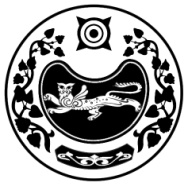 РЕСПУБЛИКА ХАКАСИЯТЕРРИТОРИАЛЬНАЯ 
ИЗБИРАТЕЛЬНАЯ  КОМИССИЯТАШТЫПСКОГО РАЙОНАХАКАС РЕСПУБЛИКАНЫAТАШТЫП АЙМАOЫНЫAОРЫНДАOЫNFБЫO КОМИССИЯЗЫХАКАС РЕСПУБЛИКАНЫAТАШТЫП АЙМАOЫНЫAОРЫНДАOЫNFБЫO КОМИССИЯЗЫПОСТАНОВЛЕНИЕПОСТАНОВЛЕНИЕПОСТАНОВЛЕНИЕ28 июня 2023 года№ 98/649-5  с. Таштыпс. Таштыпс. ТаштыпПредседатель комиссии  Т.В. Мальцева Секретарь комиссии       Л.Р. Попова